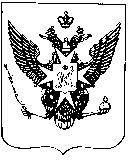 Муниципальный Советгорода ПавловскаРЕШЕНИЕВ соответствии с Федеральным законом от 25.12.2008 № 273-ФЗ                        «О противодействии коррупции», Указом Президента РФ от 22.12.2015 № 650  «О порядке сообщения лицами, замещающими отдельные государственные должности Российской Федерации, должности федеральной государственной службы, и иными лицами о возникновении личной заинтересованности при исполнении должностных обязанностей, которая приводит или может привести к конфликту интересов, и о внесении изменений в некоторые акты Президента Российской Федерации»,Муниципальный Совет города ПавловскаРЕШИЛ:1. Принять в первом чтении (за основу) Положение о порядке сообщения Главой Местной администрации города Павловска о возникновении личной заинтересованности при исполнении должностных обязанностей, которая приводит или может привести к конфликту интересов согласно приложению 1 к настоящему решению.2. Настоящее решение вступает в силу со дня его принятия.Глава муниципального образования                                                             города Павловска 							      В.В. Зибарев								Приложение 1 к решению Муниципального Совета города Павловска									от 23.09.2020 №6/5.1Положениео порядке сообщения Главой Местной администрации города Павловска о возникновении личной заинтересованности при исполнении должностных обязанностей, которая приводит или может привести к конфликту интересов1. Настоящим Положением определяется порядок сообщения Главой Местной администрации города Павловска о возникновении личной заинтересованности при исполнении должностных обязанностей, которая приводит или может привести к конфликту интересов.2. Глава Местной администрации города Павловска обязан в соответствии с законодательством Российской Федерации о противодействии коррупции сообщать о возникновении личной заинтересованности при исполнении должностных обязанностей, которая приводит или может привести к конфликту интересов, а также принимать меры по предотвращению или урегулированию конфликта интересов.  Сообщение оформляется в письменной форме в виде уведомления о возникновении личной заинтересованности при исполнении должностных обязанностей, которая приводит или может привести к конфликту интересов (далее - уведомление).  3. Глава Местной администрации города Павловска в течение одного рабочего дня, с момента установления вышеназванных обстоятельств, направляет Главе муниципального образования уведомление, составленное по форме согласно приложению № 1 к настоящему Положению.4. Прием и регистрация уведомления осуществляется должностным лицом, в обязанности которого входит ведение кадровой работы. Уведомление подлежит регистрации в Журнале регистрации уведомлений о возникновении личной заинтересованности при исполнении должностных обязанностей, которая приводит или может привести к конфликту интересов.Регистрация уведомления осуществляется в день его поступления. 5. Копия зарегистрированного в установленном порядке уведомления выдается Главе муниципального образования.6. Уведомление Главы Местной администрации рассматривает лично Глава муниципального образования.7. В ходе предварительного рассмотрения уведомления Глава муниципального образования имеет право получать от Главы Местной администрации пояснения по изложенным в нем обстоятельствам и направлять в установленном порядке запросы в федеральные органы государственной власти, органы государственной власти субъектов Российской Федерации, иные государственные органы, органы местного самоуправления и заинтересованные организации.  8. Главой муниципального образования по результатам рассмотрения уведомления принимается одно из следующих решений:  а) признать, что при исполнении должностных обязанностей Главой Местной администрации, конфликт интересов отсутствует;  б) признать, что при исполнении должностных обязанностей Главой Местной администрации, личная заинтересованность приводит или может привести к конфликту интересов;  в) признать, что Главой Местной администрации не соблюдались требования об урегулировании конфликта интересов.  9. В случае принятия решения, предусмотренного пп. «б» «в» п. 8 настоящего Положения, в соответствии с законодательством Российской Федерации Глава муниципального образования принимает меры или обеспечивает принятие мер по предотвращению или урегулированию конфликта интересов, либо рекомендует лицу, направившему уведомление, принять такие меры.10.  Решение, принятое по результатам рассмотрения уведомления, доводится до Главы Местной администрации в течение одного рабочего дня с даты принятия решения, любым доступным способом.Приложение № 1к Положению о порядке сообщения лицами, замещающими муниципальные должности, должности муниципальной службы в органах местного самоуправления города Павловска о возникновении личной заинтересованности при исполнении должностных обязанностей, которая приводит или может привести к конфликту интересов ________________________________    (отметка об ознакомлении)Главе __________________________от____________________________________________________________(Ф.И.О., замещаемая должность)УВЕДОМЛЕНИЕо возникновении личной заинтересованности при исполнениидолжностных обязанностей, которая приводитили может привести к конфликту интересовСообщаю о возникновении у меня личной заинтересованности при исполнении должностных обязанностей, которая приводит или может привести к конфликту интересов (нужное подчеркнуть). Обстоятельства, являющиеся основанием возникновения личной заинтересованности:___________________________________________________________ _____________________________________________________________________________________________________________________________________________________________________________________________________________________________________________Должностные обязанности, на исполнение которых влияет или может повлиять личная заинтересованность:_____________________________________________________ ______________________________________________________________________________________________________________________________________________________________Предлагаемые меры по предотвращению или  урегулированию конфликта интересов: ______________________________________________________________________________________________________________________________________________________________Намереваюсь (не   намереваюсь) лично присутствовать на заседании Комиссии по соблюдению требований к служебному поведению и урегулированию конфликта интересов при рассмотрении настоящего уведомления (нужное подчеркнуть).«___» ___________ 20__ г. _____________________ __________________________________                                                         (подпись лица)                  (расшифровка подписи)от 23 сентября 2020 года                      №   6/5.1О принятии в первом чтении (за основу) Положения о порядке сообщения Главой Местной администрации города Павловска о возникновении личной заинтересованности при исполнении должностных обязанностей, которая приводит или может привести к конфликту интересов